Media Release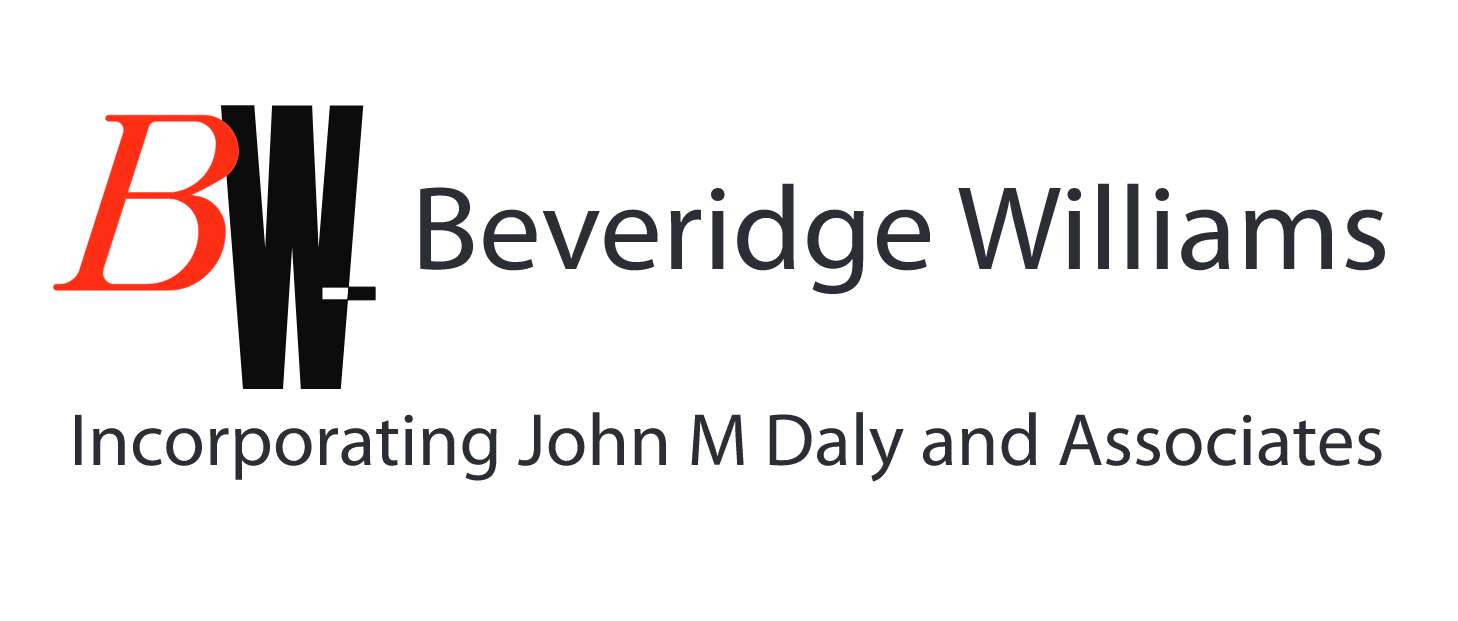 1 September 2021Beveridge Williams increases its footprint in New South WalesBeveridge Williams has today further enhanced its presence in New South Wales by merging with a local Campbelltown land development firm, John M Daly and Associates.This union is just part of the Beveridge Williams expansion into the state, which commenced five years ago with the creation of the Sydney city, Miranda and Central Coast offices. As an organisation with a strong 60-year reputation in Victoria as land development, infrastructure and build environment consultants, Beveridge Williams is focused on bringing that reputation to New South Wales.  “We’re all about providing the right resources to local offices to enhance their skills and the services they provide to the surrounding communities.  We bring innovation and technology, implementing both to streamline processes and improve outcomes for our clients and staff,” said Beveridge Williams Managing Director Grant Hailes. A fixture in the Campbelltown area since 1967, John M Daly and Associates has been providing services such as surveying, civil engineering and water and sewerage design to play a major role in many of the local large developments, including the Oran Park Town and Harrington Grove Country Club. The company has undertaken this merger to further strengthen its part in the development of the expanding Macarthur and Illawarra regions.  “We’ll be a local land development firm offering an expansive suite of services and expertise, including town planning and strata certification, while implementing new technology to improve timelines for our clients,” said Paul Daly, Director at John Daly and Associates and son of the company’s founder.Beveridge Williams Director and NSW Manager Kellie Hassab will be a new face in the office as she oversees the transition to the Beveridge Williams identity. She’s assisted by Manager Sustainability and Innovation Sonya Harrison, who is guiding the firm’s future expansion plans in NSW and driving their sustainability and innovation efforts.Keen to retain the local expertise and client relationships, Ms Hassab commented that, “We’re thrilled to see the core John M Daly and Associates team becoming part of Beveridge Williams. We’re also excited to bring some of our initiatives to the table for staff enhancement and to contribute to the community. “One important initiative is centred on furthering reconciliation. We’ve worked with Reconciliation Australia on a number of actionable tasks in this area, including increasing Aboriginal and Torres Strait Islander recruitment in our offices, and plan to implement these in our Campbelltown office.”END